День неделисредаДень 608 июня 2022 годДень 608 июня 2022 годТема дняВремяСозвездие дороги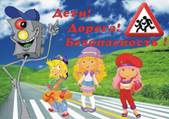 8:00-8.40Встреча детей в лагере. «Солнышко встаёт - спать ребятам не даёт»Созвездие дороги08.50–09.10Поднятие флага, исполнение гимна.Зарядка: «Мы рады вам! Чтобы быть весь день в порядке, надо делать всем зарядку!»Созвездие дороги09.10–09.20Линейка: «Пора, пора! На линейку, детвора!» (объявление плана работы на день)Созвездие дороги9:20-9.50Завтрак: «Каша, чай, кусочек сыра –вкусно, сыто и красиво.»Созвездие дороги10:00-10:40Инструктаж №12 по технике безопасности для учащихся при езде на велосипеде, Инструктаж №5по правилам дорожного движенияв  лагере с дневным пребыванием детейМинутка здоровья «Будем внимательными» (ПДД)Созвездие дороги10:40-12.00Игровая программа «Мудрый пешеход» (разработка в наличии)Созвездие дороги12.00-13.00 Викторина по правилам дорожного движения «Красный, жёлтый и зелёный»Созвездие дороги13:10-13:40Обед: «Нас столовая зовёт, суп отличный и компот.»Созвездие дороги13:40-15.40СонСозвездие дороги15.40-16.00ПолдникСозвездие дороги16.00-17.00Подвижные игры с элементами ПДД( разработки в наличии)17.15-17.30Подведение итогов дня17.30Уход детей домой, совещание педагогов, анализ дня.«До свидания! До новых встреч!»